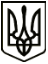 УкраїнаМЕНСЬКА МІСЬКА РАДАЧернігівська областьРОЗПОРЯДЖЕННЯ Від 25 травня 2021 року	№ 177Про затвердження розпоряджень про виділення коштів загального та спеціального фондів бюджету Менської територіальної громадиВідповідно до ст.42 Закону України «Про місцеве самоврядування в Україні» і п.п. 7.1 п. 7 Порядку казначейського обслуговування місцевих бюджетів, затвердженого наказом Міністерства фінансів України від 23 серпня 2012 року № 938:Доручити затвердження розпоряджень про виділення коштів загального та спеціального фондів бюджету Менської міської територіальної громади у розрізі головних розпорядників коштів начальнику фінансового управління Менської міської ради – Нерослик А.П., а у разі відсутності - заступнику начальника фінансового управління Менської міської ради Максименко В.А.Контроль за виконанням даного розпорядження залишаю за собою.Міський голова								Г.А.Примаков